Коммерческое предложение по оказанию услуг на предоставление ИВ и ВТ вагонов под погрузку со станций Дальневосточной железной дороги на период с 01 сентября 2020г по 30 сентября 2020г (дополнение к коммерческому предложению на сентябрь 2020г)Данное предложение распространяется для Клиентов, заключивших с АО «Рефсервис» соглашение о гарантированном объеме погрузки с Дальневосточной железной дороги и/или соглашение об оказании услуг по суточной ставке. Условия оказания услуг оговариваются в указанных соглашениях. В связи со снижением сезонного вылова рыбы в Дальневосточном регионе, в целях оказания мер по поддержке грузоотправителей, АО «Рефсервис» вводит на период с 
15 сентября по 30 сентября 2020г. коэффициент 0,7 к ценовым условиям на погрузку рыбы мороженной в указанный период вне зависимости от погруженного объема.Кроме того, на период с 1 сентября по 30 сентября 2020г. вводятся следующие коэффициенты к ценовым условиям в зависимости от погруженных объемов:Скидки настоящего предложения суммируются со скидками, предусмотренными в коммерческом предложении на услуги по перевозке грузов со станций ДВС по опционной схеме. Применение указанных в настоящем предложении скидок отменяет действие скидок коммерческого предложения на услуги по перевозке грузов со станций ДВС на сентябрь 2020г.С уважением,Коллектив АО «Рефсервис»E-mail: sales@refservice.ru Tел.: (499) 262-99-88 (доб. 11162, 11046, 11096)
www.refservice.ru 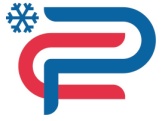 АКЦИОНЕРНОЕ ОБЩЕСТВО «РЕФСЕРВИС»ул. Нижняя Красносельская, дом  40/12, корп. 20, Москва, 105066, www.refservice.ru, тел.: (499) 262-99-88ИНН/ОГРН 7708590286 / 1067746290435, sales@refservice.ruКоличество погруженных вагонов, вагКоэффициент к действующим ценовым условиям для всего объема погрузки в сентябре 2020гот 15 до 30 ваг0,95от 31 до 60 ваг0,9061 ваг и более0,80